5 C Making people awareI Class book, page 60, exercise 1 Poslušaj tekst kopiranjem ovog linka u pretraživač: https://elt.oup.com/student/project/level3/unit05/audio?cc=rs&selLanguage=en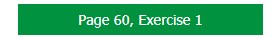 II Class book, page 61, exercises 4a and 4bPoveži otpadne materijale sa slikama, a zatim poslušaj audio zapis i proveri da li si dobro povezao:  https://elt.oup.com/student/project/level3/unit05/audio?cc=rs&selLanguage=en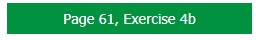 PRESENT PERFECT OR PAST SIMPLE Razlika između ova dva glagolska vremena je objašnjena u tabeli:Domaći zadatak: 1. Prepiši u svesku tabelu sa razlikama između Present Perfect i Present Simple 2. Uradi 3. zadatak iz radne sveske na 48. strani i celu 49. stranu 3. Pošalji domaći zadatak na mejl.PRESENT PERFECTPAST SIMPLEUpotrebljava se kada: -  govorimo o nečijim iskustvima od rođenja do dana današnjeg:1) I have never won a competiton. 2) She has visited London. 3) He has climbed the Mount Everest five times. - govorimo o nečijim iskustvima ili dostignućima od početka nekog perioda (npr. od momenta dobijanja posla) pa do dana današnjeg: 1) Sweet Sue hasn’t recognized the bank robbers. 2) Sweet Sue has got the award from the president of the Detective Club. - govorimo o aktivnostima koje su se nedavno desile ( just - upravo ): 1) Martin isn’t hungry. He’s just had breakfast. 2) I’m tired. I’ve just run 10 kilometres. Upotrebljava se kada: Znamo kada se radnja desila:1) I won a dance competition when  I was 5th grade. 2) I visited London last year. 3) She got the award for the best detective 2 weeks ago. 4) Robbers tried to rob the bank in February. 5) He ran his first marathon yesterday. 